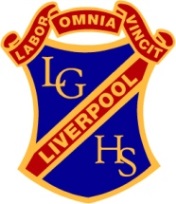 	Liverpool Girls’ High School	Innovation  Excellence  Learning	Visual Arts ~ Stage 4 Course OutlineINTRODUCTION TO THE STAGE 4 VISUAL ARTS COURSEBy participating in visual arts lessons, students will foster interest and enjoyment in the making and studying of art. Students will critically and historically interpret art by exploring meanings and values in artworks and create their own works by exploring a variety of skills and techniques.COURSE OBJECTIVES AND OUTCOMESArtmakingStudents will develop knowledge, understanding and skills to make artworks informed by their understanding of practice, the conceptual framework and the framesCritical and historical studiesStudents will develop knowledge, understanding and skills to critically and historically interpret art informed by their understanding of practice, the conceptual framework and the framesStage 4 Visual Arts - YEAR 7Types of Tasks: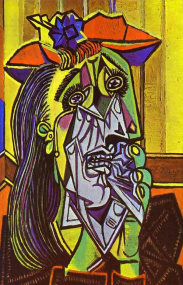 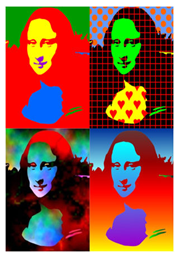 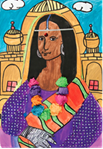 Formal Tasks for Evidence of Learning: Ongoing throughout the term…    Stage 4 - Visual Arts - YEAR 8Types of Tasks: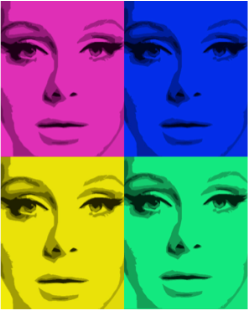 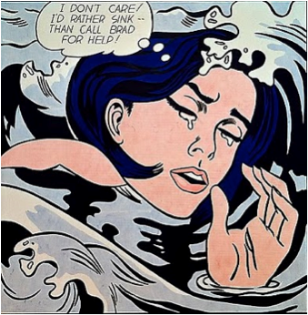 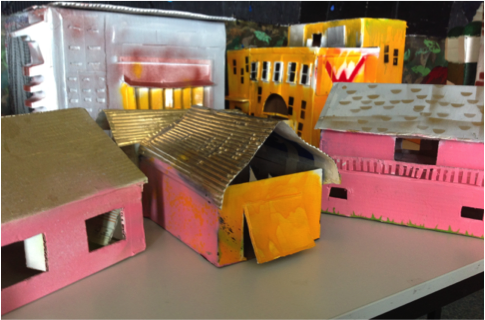 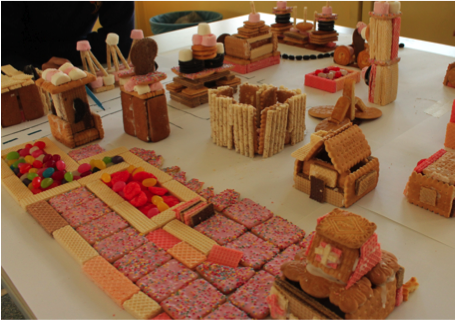 Formal Tasks for Evidence of Learning: Ongoing throughout the term…    Practice4.1 	uses a range of strategies to explore different artmaking conventions and procedures to make artworksConceptual framework4.2 	explores the function of and relationships between artist – artwork – world – audienceFrames4.3 	makes artworks that involve some understanding of the framesRepresentation4.4 	recognises and uses aspects of the world as a source of ideas, concepts and subject matter in the visual artsConceptual strength and meaning4.5	investigates ways to develop meaning in their artworksResolution4.6 	selects different materials and techniques to make artworksPractice4.7  	explores aspects of practice in critical and historical interpretations of artConceptual framework4.8 	explores the function of and relationships between the artist – artwork – world – audienceFrames4.9 	begins to acknowledge that art can be interpreted from different points of view Representation4.10 	recognises that art criticism and art history construct meaningsLearning Contexts / Units of Work“The Elements of Design”, “Mapping”, “Cubist Portraits”, “Appropriated Collage”Learning Contexts / Units of Work:“The Built Environment”, “Pop Art”